FORMULIR ADUANIDENTITAS PENGADU	Nama lengkap 	:	Alamat lengkap	: 	 	NIK / Nomor Identitas	: 	Nomor HP / email	: 	URAIAN/KELUHAN ADUAN (bila kurang tuliskan di sebalik kertas ini)	Isi Aduan	: Lain-lain	:  Bantul, .........................................  Penerima Aduan							Pengadu         ( ..........................................)				                                (................................................)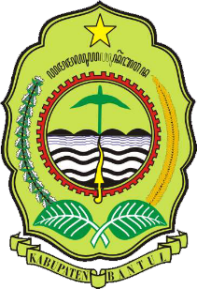 PEMERINTAH KABUPATEN BANTULDINAS PENANAMAN MODAL DAN PELAYANAN TERPADU SATU PINTU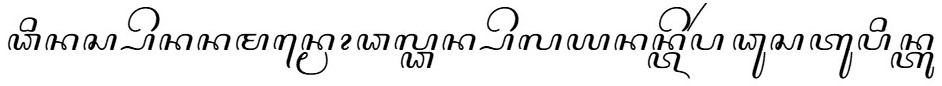 Komplek II Kantor Pemda Bantul, Jl. Lingkar Timur Manding Trirenggo
Bantul, Daerah Istimewa Yogyakarta – 55714
Telp. (0274) 367867, Fax. (0274) 367866Email : dpmptsp@bantulkab.go.id   Website : https://dpmptsp.bantulkab.go.id 